PARAIŠKA TARŠOS LEIDIMUI GAUTI 					[3] [0] [0] [5] [6] [8] [3] [5] [8]					(Juridinio asmens kodas)Baltic Recycling UAB, Zibalų g. 41B, LT-19124 Širvintos, tel. (8 382) 49 171, faks. (8 382) 49 170, el.p. info@balticrecycling.lt(Veiklos vykdytojo, teikiančio paraišką, pavadinimas, adresas, telefono, fakso Nr., elektroninio pašto adresas)Nepavojingos elektros ir elektroninės įrangos atliekų surinkimo, laikymo sandėlis, adresu Šiaurinė g. 4, LT-57234 Kėdainiai (ūkinės veiklos pavadinimas, adresas)Taisyklių 1 priedo 3 dalies 3.1. papunkčio kriterijų „Apdorojamos atliekos (naudojamos ar šalinamos, įskaitant paruošimą naudoti ir šalinti) ir (ar) laikomos atliekos, išskyrus atvejus, kai vadovaujantis Taršos integruotos prevencijos ir kontrolės leidimų išdavimo, pakeitimo ir panaikinimo taisyklių, patvirtintų Lietuvos Respublikos aplinkos ministro 2013 m. liepos 15 d. įsakymu Nr. D1-528 „Dėl Taršos integruotos prevencijos ir kontrolės leidimų išdavimo, pakeitimo ir galiojimo panaikinimo taisyklių patvirtinimo“, 1 priedu tokiai veiklai reikia turėti Taršos integruotos prevencijos ir kontrolės leidimą“ (nurodoma, kokius kriterijus pagal Taisyklių 1 priedą atitinka įrenginys)Voitech Tučinskij, tel. 8 684 89286, el. p. voitech@balticrecycling.lt, (8 382) 49 170(kontaktinio asmens duomenys, telefono, fakso Nr., el. pašto adresas)BendroJI PARAIŠKOS DALIS18.1. veiklos vykdytojo pavadinimas, juridinio asmens kodas, buveinės adresas, kontaktinio asmens duomenys, ūkinės veiklos objekto pavadinimas ir adresas;Baltic Recycling UAB (buvusi UAB „Baltijos perdirbimas“, žr. priede Nr. 12), buveinės adresas – Zibalų g. 41B, LT-19124 Širvintos, tel. (8 382) 49 171, faks. (8 382) 49 170, el.p. info@balticrecycling.lt, kontaktinis asmuo – Voitech Tučinskij, tel. 8 684 89286, el. p. info@balticrecycling.lt. Ūkinės veiklos objekto pavadinimas – nepavojingos elektros ir elektroninės įrangos atliekų surinkimo, laikymo sandėlis. Veikla bus vykdoma 947,2 m2 ploto sandėlyje (unikalus Nr. 5397-1008-4174), adresu Šiaurinė g. 4, LT-57234 Kėdainiai (žr. priede Nr. 1 ir Nr. 2). Statinys nuosavybės teise priklauso Baltic Recycling UAB. 18.2. trumpa aprašomojo pobūdžio informacija apie visus toje vietoje (ar keliose vietose, jei leidimo prašoma vienos savivaldybės teritorijoje esantiems keliems įrenginiams) to paties veiklos vykdytojo eksploatuojamus ir (ar) planuojamus eksploatuoti įrenginius, galinčius sukelti teršalų išmetimą (išleidimą), nurodant jų eksploatacijos pradžią, įrenginių techninius parametrus, nepriklausomai nuo to, ar tie įrenginiai atitinka Taisyklių 4.4 papunktį, įskaitant įrenginiuose naudojamas technologijas, jų pajėgumus, juose vykdomą veiklą, naudojamas medžiagas ir mišinius; išmetamų (išleidžiamų) teršalų šaltinius, išmetamus (išleidžiamus) teršalus;Baltic Recycling UAB planuojama ūkinė veikla – nepavojingos elektros ir elektroninės įrangos atliekų surinkimas, laikymas. Kadangi įmonė planuoja didinti atliekų laikymo pajėgumus, vadovaujantis Taisyklių 1 priedo 3 dalies 3.1. papunkčio kriterijumi „Apdorojamos atliekos (naudojamos ar šalinamos, įskaitant paruošimą naudoti ir šalinti) ir (ar) laikomos atliekos, išskyrus atvejus, kai vadovaujantis Taršos integruotos prevencijos ir kontrolės leidimų išdavimo, pakeitimo ir panaikinimo taisyklių, patvirtintų Lietuvos Respublikos aplinkos ministro 2013 m. liepos 15 d. įsakymu Nr. D1-528 „Dėl Taršos integruotos prevencijos ir kontrolės leidimų išdavimo, pakeitimo ir galiojimo panaikinimo taisyklių patvirtinimo“, 1 priedu tokiai veiklai reikia turėti Taršos integruotos prevencijos ir kontrolės leidimą“ įmonė privalo gauti taršos leidimą. Įmonė planuoja pradėti nepavojingos elektros ir elektroninės įrangos atliekų surinkimo, laikymo veiklą 2018 m. II ketvirtyje. Pradėjus veiklą, per metus planuojama surinkti iki 1000 t nepavojingos elektros ir elektroninės įrangos atliekų. Ūkinė veikla bus vykdoma uždarose patalpose – sandėlyje (unikalus Nr. 5397-1008-4174) adresu Šiaurinė g. 4, LT-57234 Kėdainiai. Laikantis Atliekų tvarkymo taisyklių reikalavimų įmonėje bus vykdoma atliekų apskaita, atliekos sveriamos, registruojamos. Atliekos bus sveriamos Baltic Recycling UAB elektros ir elektroninės įrangos atliekų perdirbimo gamykloje Širvintose ir atvežamos sandėliavimui į sandėlį Kėdainiuose. Konteineriuose bus atvežamos nepavojingos sudedamosios dalys išimtos iš smulkintos nebenaudojamos elektros ir elektroninės įrangos atliekų, iškraunamos ir laikomos sandėlyje ant grindų arba sukrautos plastikiniuose didmaišiuose. Įmonės sandėlio laikymo ir priėmimo pajėgumai yra daug didesni už šiuo metu numatomą laikyti atliekų kiekį. Atliekos bus laikomos nepavojingų atliekų laikymo zonoje. Laikomos atliekos periodiškai bus sukraunamos atgal į konteinerius ir išvežamos į Baltic Recycling UAB elektros ir elektroninės įrangos atliekų perdirbimo gamyklą Širvintose atliekų perdirbimui arba perduodamos kitiems atliekų tvarkytojams.Vanduo technologiniuose procesuose nebus naudojamas, todėl nesusidarys gamybinių nuotėkų, kurios galėtų būti užterštos cheminėmis medžiagomis. Darbuotojai naudosis biotualetu. Veiklos metu susidarys buitinės nuotekos. Numatoma, kad per metus buitinėse nuotekose susidarys šie vandens teršalai: 0,069 t BDS7, 0,070 t SM (suspenduotų medžiagų), 0,015 t Nb (bendrojo azoto), ,0003 t Pb (bendrojo fosforo) (251 darbo dienos metuose, 1 darbuotojas vidutiniškai per dieną sukuria 68,4 g BDS7, 70 g SM (suspenduotų medžiagų), 15 g Nb (bendrojo azoto), 2,7 g Pb (bendrojo fosforo)). Dėl atliekų pervežimų, krovos eksploatuojant įmonės transporto priemones į aplinkos orą išsiskirs anglies monoksidas (CO), azoto oksidai (NOx), angliavandeniliai (CxHy), kietosios dalelės (KD) ir sieros dioksidas (SO2), tačiau išmetamų teršalų kiekis yra nereikšmingas ir dėl planuojamos ūkinės veiklos neviršys aplinkos ore ribinių verčių (teršalų išmetimų skaičiavimai į aplinkos orą, žr. priede Nr. 8). Dėl planuojamos ūkinės veiklos kvapų nesusidarys, ūkinės veiklos metu nebus naudojamos medžiagos skleidžiančios nemalonius kvapus.Veikla bus vykdoma 5 dienas per savaitę, darbo laikas nuo 8 iki 17 val. Kadangi įmonė yra pramoniniame rajone pagrindinis foninio triukšmo šaltinis yra pramonė, įmonės teritorija ribojasi su AB „Lifosa“. Planuojamos ūkinės veiklos pagrindinis triukšmo šaltinis yra atvykstantis ir išvykstantis autotransportas, autokrautuvo darbas. Atliekų iškrovimo, pakrovimo darbai bus vykdomi sandėlyje. Autokrautuvo „Monitou MLT 625“ triukšmo galia LwA =104 dBA. Įvertinus, kad veikla bus vykdoma uždaruose patalpose, sklidimo atstumas 25 m, o numatomas darbo laikas 4 val/dieną, todėl ekvivalentinis triukšmo lygis aplinkoje dėl autokrautuvo darbo numatomas 70 dBA. Įvertinus tai, kad į aikštelę per dieną gali atvažiuoti 12 lengvųjų automobilių (1,5 automobilio/val) ir per mėnesį 8 kroviniai automobiliai gabenantys atliekas (0,4 krovininiai automobiliai per dieną arba 0,05 automobilio/val) bei priėmus, kad vidutinis važiavimo greitis bus apie 30 km/val., tai skaičiuojamas ekvivalentinis garso lygis dėl atvykstančio ir išvykstančio autotransporto aikštelėje šalia sandėlio gali siekti:Lekv trans = 10lgN+13,3lg v+8,41 lgd+7 + ΔLp = 10lg1,55+13,3lg30+8,4lg3,23+7 +0= 33 dB(A);kur N - abejomis kryptimis pravažiuojančių transporto priemonių skaičius per valandą;d-krovininių ir visuomeninių transporto priemonių srautas (%);v- vidutinis transporto greitis kilometrais per valandą;ΔLp -pataisa priklausanti nuo konkrečių sąlygų; jei yra betoninė danga pridedama 3 dB, jei yra nuo 3–7 m skiriamoji juosta –1 dB, jei transporto srautas juda įkalnėn, pataisa pridedama, o jei nuokalnėn – atimama, atsižvelgiant į jos statumą (%) (nuo 2 iki 4% - 1 dB, o nuo 4 iki 6 % - 2 dB, nuo 6 iki 8 % - 3 dB).Artimiausias gyvenamasis namas nuo pareiškiamos ūkinės veiklos nutolęs 1,3 km atstumu šiaurės vakarų kryptimi. Triukšmas sklindantis nuo ūkinės veiklos šaltinio link gyvenamojo namo dėl atstumo tarp triukšmo šaltinio ir skaičiuojamojo taško sumažėja 38 dB(A) [E. Mačiūnas], todėl triukšmo lygis artimiausio gyvenamojo namo aplinkoje dėl planuojamos ūkinės veiklos bus nereikšmingas ir neviršys Lietuvos higienos normos HN 33:2011 ribinių verčių.18.3. įrenginio eksploatavimo vietos sąlygos (aplinkos elementų, į kuriuos bus išmetami (išleidžiami) teršalai foninis užterštumo lygis pagal atskirus iš įrenginio veiklos vykdymo metu išmetamus (išleidžiamus) teršalus, geografinės sąlygos (kalnas, slėnis ir pan., atvira neapgyvendinta vietovė ir kt.). Foninis aplinkos oro užterštumo lygis yra pagal foninio aplinkos oro užterštumo ir meteorologinių duomenų naudojimo tvarką įvertintas aplinkos oro užterštumo lygis;Planuojama ūkinė veikla bus vykdoma Kėdainių miesto pietrytiniame pakraštyje, pramonės teritorijoje. Sandėlis yra žemės sklype (unikalus Nr. 4400-1080-4156, žr. 1 pav.), kurio plotas 11,1837 ha. Žemės sklypo tikslinė naudojimo paskirtis - kita, naudojimo būdas - pramonės ir sandėliavimo objektų teritorija. Specialiosios žemės ir miško naudojimo sąlygos: vandentiekio, lietaus ir fekalinės kanalizacijos tinklų ir įrenginių apsaugos zonos; šilumos ir karšto vandens tiekimo tinklų apsaugos zonos; ryšių linijos apsaugos zonos; elektros linijų apsaugos zonos. Žemės sklypas nuosavybės teise priklauso LR valstybei ir išnuomotas Baltic Recycling UAB. Nekilnojamo turto registro centrinio duomenų banko išrašas pateikiamas priede Nr. 1. Žemės sklypo planas pridedamas priede Nr. 2. Planuojama ūkinė veikla bus vykdoma tik uždarose patalpose – sandėlyje (unikalus Nr. 5397-1008-4174, žr. 1 pav.). Planuojamos ūkinės veiklos sandėlis bei sklype šalia esantys pastatai nuosavybes teise priklauso Baltic Recycling UAB. Šalia planuojamos ūkinės veiklos vietos veiklą vykdo įvairios įmonės: AB „Lifosa“ (fosfatinių trąšų gamykla), AB „Lifosa“ įmonės fosfogipso sąvartos, UAB „Imlitex“ (viena didžiausių specializuotų taros bei pakuočių, žaliavų maisto, pašarų, tekstilės ir žemės ūkio pramonės šakoms tiekimo įmonių, Scandagra UAB (trąšų, sėklų, pesticidų didmeninė ir mažmeninė prekyba), Rivona UAB Kėdainių filialas (eksportas; logistikos paslaugos; patalpų nuoma; sandėliavimas), AB „Kedainių grūdai“ elevatorius (ruginių miltų, skaldytų rugių, ėdalo šunims ir katėms gamyba, prekyba, kombinuotųjų pašarų gamyba, rapso, grūdų valymo, džiovinimo, saugojimo paslaugos), netoliese įrengtas krematoriumas K2 LT (laidojimo, kremavimo paslaugos). Šiaurinėje pusėje pastatyti įmonės Agrošiltnamiai UAB šiltnamiai daržovių ir gėlių auginimui. Teminiai žemėlapiai su pažymėtomis gretimybėmis pridedami prieduose Nr. 6 ir Nr. 7. Šalia sandėlio nėra gyvenamųjų teritorijų. Artimiausias gyvenamasis namas nuo sandėlio, kuriame planuojama ūkinė veikla, nutolęs 1,3 km atstumu šiaurės vakarų kryptimi. Šalia ūkinės veiklos vietos nėra mokyklų, gydymo įstaigų. Artimiausia gydymo įstaiga, A. Ragauskienės poliklinika, nutolusi 2,65 km atstumu šiaurės vakarų kryptimi nuo sandėlio. Artimiausia mokymo įstaiga, Kėdainių Juozo Paukštelio progimnazija, nutolusi 2,3 km atstumu šiaurės vakarų kryptimi nuo sandėlio. Planuojama ūkinė veikla gyventojams, gyvenamiesiems ir visuomeniniams pastatams įtakos neturės.Artimiausia nekilnojamo kultūros paveldo vertybė, Kėdainių senamiestis, nutolęs 1,8 km atstumu šiaurės vakarų kryptimi nuo ūkinės veiklos vietos. Planuojama ūkinė veikla nekilnojamoms kultūros paveldo vertybėms įtakos neturės. 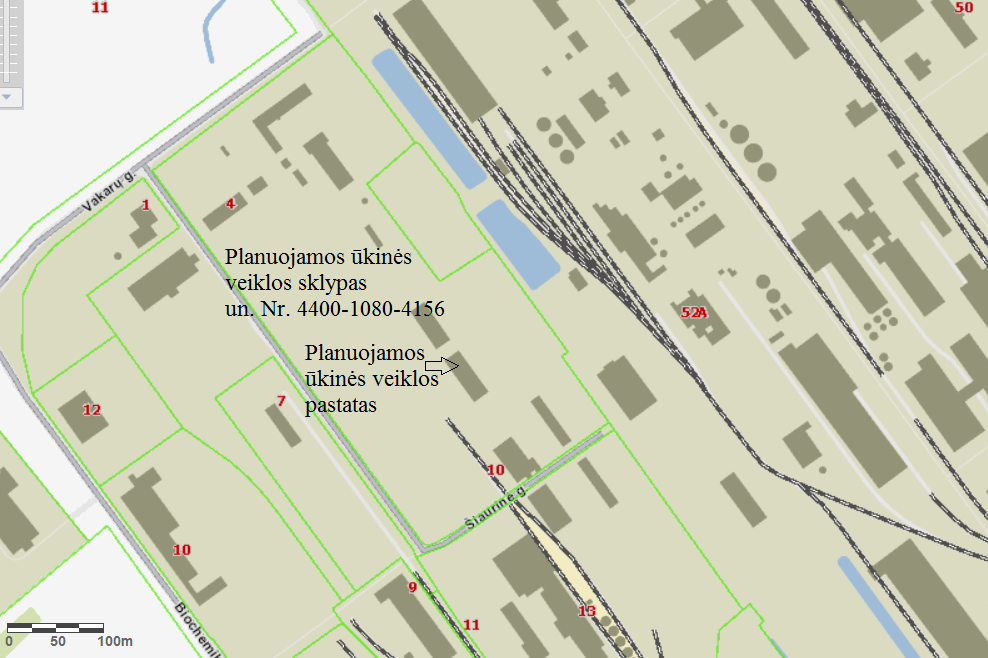 1 pav. Planuojamos ūkinės veiklos sklypas ir sandėlisEsama teritorija nepriklauso saugomų teritorijų statusui. Šalia nėra Europos ekologinio tinklo Natura 2000 teritorijų, apsaugos zonų, kurioms planuojama ūkinė veikla gali turėti įtakos. Artimiausia Natūra 2000 teritorija yra Klamputė, Natūra 2000 buveinių apsaugai svarbi teritorija, nutolusi nuo sandėlio 7,8 km atstumu šiaurės vakarų kryptimi, kita Lančiūnavos miškas, Natūra 2000 paukščių apsaugai svarbi teritorija, nutolusi nuo sandėlio 9,6 km atstumu šiaurės rytų kryptimi. Teritorijai, kurioje vykdoma ir planuojama ūkinė veikla, nėra iškelta jokių Natura 2000 gamtosauginių tikslų. Artimiausia saugoma teritorija, Obelies kraštovaizdžio draustinis, nutolęs 0,77 km atstumu šiaurės vakarų kryptimi nuo planuojamos ūkinės veiklos vietos. Kita artimiausia saugoma teritorija, Pelėdnagių botaninis draustinis, nutolęs 4,1 km atstumu pietvakarių kryptimi. Planuojama ūkinė veikla saugomoms teritorijoms įtakos neturės. Artimiausi nuo planuojamos ūkinės veiklos vietos esantys vandens telkiniai yra už 0,921 km šiaurės vakarų kryptimi Obelies upė, kita – Gentrino upė 0,96 km atstumu pietvakarių kryptimi. Planuojamos ūkinės veiklos vieta nepatenka į paviršinių vandens telkinių apsaugos juostas, zonas. Planuojama ūkinė veikla neturės poveikio biotopams ar saugomoms rūšims, nes šalia nėra vertingų biotopų, saugomų rūšių augaviečių ir radaviečių. Planuojamos ūkinės veiklos metu oro teršalų išmetimas iš stacionarių šaltinių į gamtinę aplinką nenumatomas, darbuotojai patalpas šildys elektra. Pasirinkta vieta yra tinkama atliekų tvarkymo veiklai. Įmonėje už aplinkos apsaugą bus atsakingas direktoriaus įgaliotas asmuo (žr. priede Nr. 9).18.5.	priemonės ir veiksmai teršalų išmetimo (išleidimo) iš įrenginio prevencijai arba, jeigu tai neįmanoma, iš įrenginio išmetamo (išleidžiamo) teršalų kiekio mažinimui; kai įrenginyje vykdomos veiklos ir su tuo susijusios aplinkos taršos intensyvumas pagal technologiją per metus (ar per parą) reikšmingai skiriasi arba tam tikru konkrečiu periodu veikla nevykdoma, pateikiama informacija apie skirtingo intensyvumo veiklos vykdymo laikotarpius; Stacionarių oro taršos šaltinių nėra, todėl imtis papildomų priemonių dėl oro taršos nenumatoma. Pavojingų atliekų patekimas į dirvožemį, gruntinius vandenis nenumatomas, kadangi įmonėje atliekos iškraunamos, perdirbamos ir laikomos uždarose patalpose tokiu būdu apsaugant gruntinius vandenis ir dirvožemį nuo neigiamo poveikio aplinkai. Atliekų laikymo zonoje bus laikomas sorbentas išsiliejusiems skysčiams surinkti. Įmonėje laikomos atliekos bus periodiškai perduodamos atliekas tvarkančioms įmonėms. Veikla bus vykdoma ištisus metus.18.6.	planuojamų naudoti žaliavų ir pagalbinių medžiagų, įskaitant chemines medžiagas ir preparatus bei kurą, sąrašai, jų kiekis, rizikos/pavojaus bei saugumo/atsargumo frazės, saugos duomenų lapai;Įmonė yra atliekas tvarkanti įmonė, naudojamos žaliavos pateikiamos 1 lentelėje, cheminių medžiagų ir preparatų ūkinėje veikloje naudoti nenumatoma.18.7.	įrenginyje numatytos (naudojamos) atliekų susidarymo prevencijos priemonės (taikoma ne atliekas tvarkančioms įmonėms);Įmonė yra atliekas tvarkanti įmonė.18.8.	planuojami naudoti vandens šaltiniai, vandens poreikis, nuotekų tvarkymo būdai. Ši informacija neteikiama, jei yra pateikta specialiosiose paraiškos dalyse „Nuotekų tvarkymas ir išleidimas“ ir (ar) „Vandens išgavimas iš paviršinių vandens telkinių“;Vanduo technologiniuose procesuose nebus naudojamas, gamybinės nuotekos nesusidarys. Sandėlyje sanitarinio mazgo įrengta nėra. Numatoma, kad įmonės sandėlyje dirbs 4 darbuotojai. Numatomas vandens poreikis pagal Vandens vartojimo normas RSN 26-90 12 m3/metus arba 0,048 m3/d (metinis kiekis apskaičiuojamas: 251 d. d x 4 darb. x (0,012 m3(darbuotojo paros norma))). Darbuotojai naudosis biotualetu. Biotualeto nuomos komercinis pasiūlymas pateikiamas priede Nr. 10. Numatomas vidutinis susidarančių buitinių nuotekų kiekis 12 m3/metus arba 0,048 m3/d. Numatoma, kad per metus buitinėse nuotekose susidarys šie vandens teršalai: 0,069 t BDS7, 0,070 t SM (suspenduotų medžiagų), 0,015 t Nb (bendrojo azoto), ,0003 t Pb (bendrojo fosforo). Aplink sandėlį teritorija yra asfaltuota, krovininiai automobiliai šia teritorija atvažiuos iki sandėlio ir įvažiavę į sandėlį iškraus ar pakraus atliekas. Teritorijoje paviršinių nuotekų surinkimo sistemos įrengta nėra. Kadangi visa ūkine veikla (atliekų pakrovimas, iškrovimas, laikymas) bus vykdoma uždarose patalpose ir lietaus vanduo neturės santykio su atliekomis bei teritorijoje nėra potencialių taršos šaltinių, todėl švarios paviršinės nuotekos nebus valomos ir nuo teritorijos paviršiaus bei sandėlio stogo savitakos būdu nubėgs susigerdamos į gruntą. 18.9.	informacija apie neįprastas (neatitiktines) įrenginio veiklos (eksploatavimo) sąlygas ir numatytas priemones taršai sumažinti, kad nebūtų viršijamos aplinkos kokybės normos;Ūkinės veiklos metu neatitikinės veiklos sąlygos nesusidarys. Esant įmonėje per dideliam atliekų kiekiui atliekų tiekimas bus stabdomas. Žaliavų, kuro ir cheminių medžiagų naudojimas gamyboje1 lentelė. Įrenginyje naudojamos žaliavos, kuras ir papildomos medžiagos 2 lentelė. Įrenginyje naudojamos pavojingos medžiagos ir mišiniaiĮmonėje nenaudojamos pavojingos medžiagos ir mišiniai, todėl 2 lentelė nepildoma.PARAIŠKOS PRIEDAI, KITA PAGAL TAISYKLES REIKALAUJAMA INFORMACIJA IR DUOMENYSŽemės sklypo ir pastatų nekilnojamojo turto registro centrinio duomenų banko išrašai;Žemės sklypo planas, M 1:2000;Atliekų naudojimo ar šalinimo techninis reglamentas;Atliekų naudojimo ar šalinimo veiklos nutraukimo planas;Atliekų išsidėstymo atliekų laikymo vietoje schema;Ūkinės veiklos vietos apylinkių žemėlapis M 1:5000;Ūkinės veiklos vietos apylinkių žemėlapis M 1:25000;Teršalų emisijos į atmosferą iš mašinų su vidaus degimo varikliais apskaičiavimas;Įsakymas dėl asmens atsakingo už aplinkos apsaugą;Biotualeto komercinis pasiūlymas;Svarstyklių atitikties sertifikatas;VĮ „Registrų centras“ juridinių asmenų registro trumpasis išrašas.ATLIEKŲ APDOROJIMAS (NAUDOJIMAS AR ŠALINIMAS, ĮSKAITANT PARUOŠIMĄ NAUDOTI AR ŠALINTI) IR LAIKYMASNEPAVOJINGOSIOS ATLIEKOS1 lentelė. Didžiausias numatomas laikyti nepavojingųjų atliekų kiekis.Įrenginio pavadinimas: Nepavojingos elektros ir elektroninės įrangos atliekų surinkimo, laikymo sandėlis.2 lentelė. Didžiausias numatomas laikyti nepavojingųjų atliekų kiekis jų susidarymo vietoje iki surinkimo (S8).Nenumatoma laikyti nepavojingas atliekas jų susidarymo vietoje iki surinkimo (S8), todėl 2 lentelė nepildoma.3 lentelė. Numatomos naudoti nepavojingosios atliekos.Naudoti nepavojingas atliekas nenumatoma, todėl lentelė nepildoma.4 lentelė. Numatomos šalinti nepavojingosios atliekos.Šalinti nepavojingas atliekas nenumatoma, todėl lentelė nepildoma.5 lentelė. Numatomos paruošti naudoti ir (ar) šalinti nepavojingosios atliekos.Paruošti naudoti nepavojingas atliekas nenumatoma, todėl lentelė nepildoma.6. Kita informacija pagal Taisyklių 24.2 papunktį. Planuojamos ūkinės veiklos vieta ir veikla atitinka LR aplinkos ministro 2004 m. rugsėjo 10 d. įsakyme Nr. D1-481 „Dėl elektros ir elektroninės įrangos bei jos atliekų tvarkymo taisyklių patvirtinimo“ keliamus reikalavimus.deklaracijaTeikiu paraišką Taršos leidimui gauti.Patvirtinu, kad šioje paraiškoje pateikta informacija yra teisinga, pilna ir tiksli.Neprieštarauju, kad leidimą išduodanti institucija paraiškos arba jos dalies kopiją, išskyrus informaciją, kuri šioje paraiškoje nurodyta kaip komercinė (gamybinė) paslaptis, pateiktų tretiesiems asmenims. Komercinė (gamybinė) paslaptis nepateikiama.Parašas: _____________________________________	Data: 2018-05-08(veiklos vykdytojo arba jo įgalioto asmens)DIREKTORIUS ILJA BORZYKIN(pasirašančiojo vardas, pavardė, pareigos (pildoma didžiosiomis raidėmis))1.	ŽEMĖS SKLYPO IR PASTATŲ NEKILNOJAMOJO TURTO REGISTRO CENTRINIO DUOMENŲ BANKO IŠRAŠAI2.	ŽEMĖS SKLYPO PLANAS M 1:20003.	ATLIEKŲ NAUDOJIMO AR ŠALINIMO TECHNINIS REGLAMENTAS4.	ATLIEKŲ NAUDOJIMO AR ŠALINIMO VEIKLOS NUTRAUKIMO PLANAS5. ATLIEKŲ IŠSIDĖSTYMO ATLIEKŲ LAIKYMO VIETOJE SCHEMAŪKINĖS VEIKLOS VIETOS APYLINKIŲ ŽEMĖLAPIS M 1:5000ŪKINĖS VEIKLOS VIETOS APYLINKIŲ ŽEMĖLAPIS M 1:25000TERŠALŲ EMISIJOS Į ATMOSFERĄ IŠ MAŠINŲ SU VIDAUS DEGIMO VARIKLIAIS APSKAIČIAVIMAS ĮSAKYMAS DĖL ASMENS ATSAKINGO UŽ APLINKOS APSAUGĄBIOTUALETO KOMERCINIS PASIŪLYMASSVARSTYKLIŲ ATITIKTIES SERTIFIKATAS; VĮ „REGISTRŲ CENTRAS“ JURIDINIŲ ASMENŲ REGISTRO TRUMPASIS IŠRAŠASEil. Nr.Žaliavos, kuro rūšies arba medžiagos pavadinimasPlanuojamas naudoti kiekis, matavimo vnt. (t, m3 ar kt. per metus)Kiekis, vienu metu saugomas vietoje (t, m3 ar kt. per metus), saugojimo būdas (atvira aikštelė ar talpyklos, uždarytos talpyklos ar uždengta aikštelė ir pan.)12341.Švarus sorbentas0,25 t/metus0,015 t talpa, atliekų laikymo sandėlyjeAtliekosAtliekosAtliekosNaudojimui ir (ar) šalinimui skirtų atliekų laikymasNaudojimui ir (ar) šalinimui skirtų atliekų laikymasPlanuojamas tolimesnis atliekų apdorojimasKodasPavadinimasPatikslintas pavadinimasLaikymo veiklos kodas (R13 ir (ar) D15) Didžiausias vienu metu numatomas laikyti bendras atliekų, įskaitant apdorojimo metu susidarančių atliekų, kiekis, tPlanuojamas tolimesnis atliekų apdorojimas12345616 02 16Sudedamosios dalys, išimtos iš nebenaudojamos įrangos, nenurodytos 16 02 15Sudedamosios dalys išimtos iš smulkintos nebenaudojamos elektros ir elektroninės įrangos atliekųR13, D1595S5, R4, R5, R12